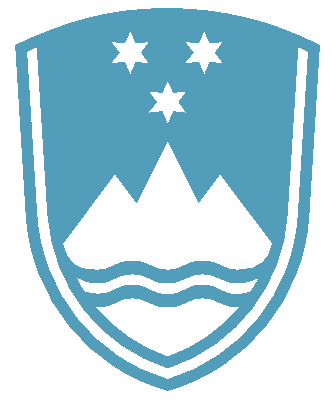 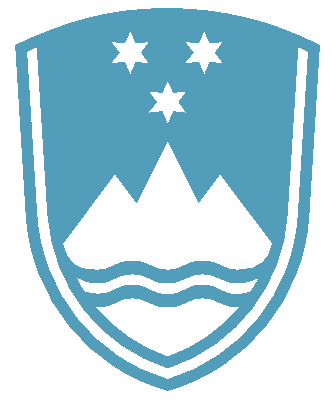 Dunajska 58, 1000 Ljubljana			T: 01 434 57 00			F: 01 434 57 17					E: irsop.mop@gov.si			http://www.iop.gov.si/POROČILO O REDNEM INŠPEKCIJSKEM PREGLEDU NAPRAVE, KI LAHKO POVZROČI ONESNAŽEVANJE OKOLJA VEČJEGA OBSEGAZavezanec: 	IMERYS FUSED MINERALS RUŠE podjetje za proizvodnjo nekovin d.o.o., Tovarniška cesta 51, 2342 RušeNaprava:  	naprava za proizvodnjo korunda s proizvodno zmogljivostjo 128 ton na dan lokacija: zemljišče s parcelno številko številka 65/1, 76/2, 79, 80, 81, 82, 83, 84/1, 84/3, 87, 90/2, 90/3, 102, 104, 105 in 106/2, vse k. o. RušeDatum pregleda: 12. 4. 2021Okoljevarstveno dovoljenje (OVD):OVD številka: 35407-62/2006-12 z dne 12.2.2008, spremenjeno z odločbama:številka 35406-39/2012-4 z dne 7.6.2013 in številka 35406-44/2013-2 z dne 16.12.2013Usklajenost z OVD:Pri inšpekcijskem pregledu je bilo ugotovljeno, da zavezanec kot upravljavec naprave, ki lahko povzroča onesnaževanje okolja večjega obsega, svojo dejavnost izvaja skladno z izdanim okoljevarstvenim dovoljenjem (št. 35407-62/2006-12 z dne 12.2.2008 in spremenjenima odločbama), glede emisij snovi v vode, zrak in hrup ter zagotavlja predpisano ravnanje z odpadki, ki nastajajo pri obratovanju naprave ter ima urejeno skladiščenje odpadkov. Zavezanec redno izvaja predpisane obratovalne monitoringe emisij snovi v zrak, odpadne vode in hrup. Glede na izkazana poročila o obratovalnem monitoringu emisij snovi v okolje za zrak, vode in hrup, ni bilo ugotovljenih preseganj mejnih vrednosti. Zavezanec redno in v predpisanem roku vsa zahtevana poročila in monitoringe posreduje na Agencijo RS za okolje.Zaključki / naslednje aktivnosti:Naslednji redni inšpekcijski pregled je predviden v skladu s planom inšpektorata.